								Dátum:__________________Priezvisko, meno (pacienta): ____________________________________________________                                                         E-mail: ______________________________________ Telefónne číslo:___________________   Dotazník pred imuno-alergologickým vyšetrenímRA /rodinná anamnéza/ Od akého obdobia? Kto v rodine?Alergická nádcha:Astma bronchiale:Ekzém:Ochorenie štítnej žľazyCukrovka na liečbe inzulínom:Nádorové ochorenie:Neurologické ochorenie:Iné vážne choroby:OA /osobná anamnéza/:Sledovanie v inej odbornej ambulancii:Pôrod v termíne:Popôrodné obdobie v poriadku: Dojčenie ako dlho:Alergie na potraviny – aké?Alergie na lieky?Operácie kedy a aké?Hospitalizácie v nemocnici – kedy a prečo?Reakcie na očkovanie?Ekzém:               						áno                          nieSA /sociálna anamnéza/Kontakt s alergénmi v prácimatka:otec:Bývanie vyhovujúce?                                                           áno                           nieFajčenie?                                                                               áno                           nieKontakt so zvieratami /pes, mačka alebo iné/:Škôlka odkedy: Chorobnosť odkedy? Aké ochorenia a v akom období?Koľko ATB za 1 rok? Alergické ťažkosti – odkedy? počas kvitnutia peľov:                                           		áno                           niev prachu:                                                                		áno                           nieSťažené dýchanie na hrudníku: počas peľov:             	  					áno                           niev prachu:           						áno                           niepri námahe:       						áno                           niepri chorobe:      						áno                           nie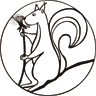 